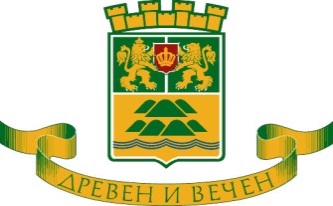 О Б Щ И Н А    П Л О В Д И Вгр. Пловдив, 4000, пл. «Стефан Стамболов» № 1,  тел: (032) 656 701, факс: (032) 656 703                                                             www.plovdiv.bg, e-mail: info@plovdiv.bgЗ А П О В Е Д№ 19 ОА 723гр. Пловдив, 04.04.2019 г.На основание чл. 44, ал. 2 от ЗМСМА, чл. 8, ал. 2 от ИК,  във връзка с Указ № 53 на президента на републиката за насрочване на избори за членове на Европейския парламент от Република България на 26 май 2019 г. (обн., ДВ, бр. 24 от 22.3.2019 г.)КалендаН А Р Е Ж Д А М:І. Образувам 459 избирателни секции на територията на община Пловдив за произвеждане на изборите за членове на Европейския парламент от Република България на 26 май 2019 г. както следва:  Район „Централен“ – 100 избирателни секции Район „Източен” – 70 избирателни секцииРайон „Западен” – 47 избирателни секцииРайон „Северен” – 73 избирателни секцииРайон „Южен” – 95 избирателни секции6.  Район „Тракия” – 74 избирателни секции.    	II. Утвърждавам адресите на секциите по т. I съгласно Приложение № 1, неразделна част от настоящата заповед.III. Утвърждавам номерацията на избирателните секции по т. I на територията на община Пловдив в съответствие с Решение № 9-ЕП от 26.03.2019 г. на ЦИК и Единния класификатор на административно-териториалните и териториалните единици (ЕКАТТЕ) както следва:IV. Утвърждавам обхвата на избирателните секции на територията на община Пловдив по райони, съгласно Приложение № 2, неразделна част от настоящата заповед.V. Настоящата заповед да се обяви публично, като се публикува на електронната страница на общината. V. Копие от заповедта да се предостави на членовете от работната група в община Пловдив за подготовка на изборите, на Териториално звено ГРАО - Пловдив и Районната избирателна комисия  – Пловдив.VI. Контрол по изпълнението на заповедта възлагам на секретаря на община Пловдив.ПРИЛОЖЕНИЕ:  Приложение №1: Списък с номерацията и адресите на избирателните секции;Приложение№2: Обхват на избирателните секции.Инж. ИВАН ТОТЕВКмет на община Пловдив(п)Номер на област Номер на общинаНомер на административен районНомер на секцията в административния район16 – Пловдив град22 - Пловдив01 – Централен02 – Източен03 – Западен04 – Северен05 – Южен06 – Тракия ХХХ – пореден номер на избирателната секция в административния район